　　　　　　　　　　　　　　　　ノンアルコール手作り甘酒材料★もち米　　　　2合(300g)                　米麹（乾燥）　400ｇ  水　　　　　　600ml★炊飯器　　　　　　　　　　　　　　　　★温度計★ふきん★ブレンダ―またはミキサー（無くても良い）1もち米を洗い　炊飯器に倍量の水をセットして1時間ほど浸水して炊く。（2合の もち米なら 水は4合分）2もち米が炊けたら米麹を混ぜ、温度計をセットし　　　　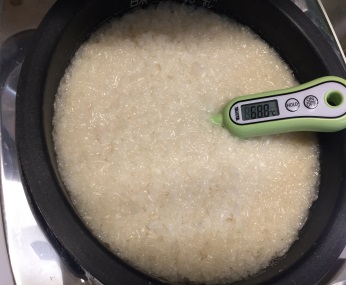 水を少しずつ加えて65度前後（62~68度くらい）になるよう調整する。(60度以下や70度以上はよくない)3炊飯器の蓋を開けたまま　ふきんをかけると　一定温度に保たれる。そのまま保温で約7時間。　　　　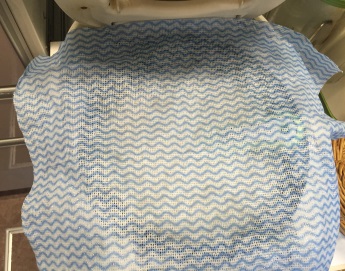 (好みの甘さでストップ)4粒々状態からハンディーブレンダ―などでドロドロ状態にし(好み)容器に移して冷蔵庫で冷ます。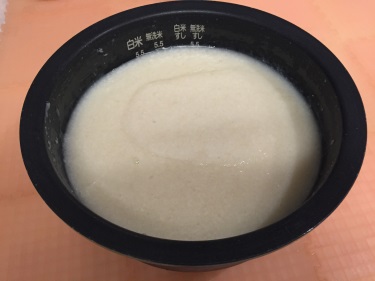 